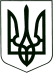 УКРАЇНАМіністерство освіти і науки УкраїниУправління освіти Чернівецької міської радиВих. №____Від ___.10.2018 р.Заявка______________________________________________________назва закладу загальної середньої освіти на участь командиу ІІ етапі Всеукраїнської учнівської олімпіади з трудового навчання (технічні (обслуговуючі) види праці) на 2018/2019 н. р.За рішенням оргкомітету і журі на ІІ етап Всеукраїнської учнівської олімпіади направляються такі учні-переможці   І етапу олімпіади:Керівником команди призначено вчителя: ___________________________________________Директор навчального закладу:	__________ КласПрізвище, ім’я тапо батькові учняЧисло, місяць (прописом), рік народженняМісце, зайнятена І етапі олімпіадиПрізвище, ім’ята по батькові працівника, що підготував учня (повністю)Примітка8910 11